Objetivo: Analizar las capacidades, habilidades y actitudes propias de un emprendedor y su potencial desarrollo en cada personaGuía Nº 6: Emprendimiento y EmpleabilidadEvaluación formativa - Guías 1 a la 5Con la finalidad de acompañarte en tu aprendizaje y conocer tu progreso desarrolla la siguiente evaluación vinculada al enlace. https://forms.gle/XmvpwdsfRXtsyHu69Esta evaluación es de carácter formativa, es decir, no lleva nota, Completa todos los datos indicados en el formularioLa retroalimentación en el formulario es automática, es importante reconocer aquellas áreas que necesitan reforzamientoPara realizar esta actividad tienes plazo hasta el día viernes  26 de junio y durante la toda la semana podrás enviar al mail cecilia.quezada@liceonsmariainmaculada.cl cualquier duda que se presenteSi no tienes la posibilidad de conexión se presentan las mismas preguntas en el documento, puedes desarrollar en cuaderno o en hoja anexa.El solucionario se encuentra al final del documento, es importante que puedes identificar los elementos que necesitan reforzamiento, si tienes dudas consulta al mail cecilia.quezada@liceonsmariainmaculada.clEvaluación FormativaCuando hablamos del espíritu emprendedor nos referimos a un conjunto de elementos que definen a quien pasa de la iniciativa a la acción, estos elementos podemos agruparlos en:Actitudes, cualidades y habilidades personalesLas mismas que identifican al espíritu de empresaIdentificar oportunidades y reunir los recursosConocimiento técnico y capacidad financieraExiste una duda que surge cada vez que se plantea el tema del emprendimiento ¿se puede aprender a emprender?, en respuesta a esta duda podemos indicar que:Los emprendedores se forman con conocimientos técnicos, mientras más estudios mayor posibilidad de éxitoLos emprendedores nacen y sus características innatas pueden determinar el grado de éxito de la idea  Es una combinación de características innatas y de instrucción técnica que apoye el desarrollo de una idea en acciónEn la mayoría de los casos es suerte donde se produce una oportunidad de negocio y la persona la aprovechaEl emprendedor tiene una gran cantidad de cualidades muy variadas. Una de ellas es la forma en como uno se percibe de manera positiva, conoce sus aptitudes y capacidades, esta descripción se refiere a:TenacidadSentido CríticoMotivación de LogroConfianza en uno mismo En la descripción del emprendimiento se pasa de la idea a la acción, esto se realiza mediante la iniciación de actividades. La primera decisión es definir por constituirse como persona natural o persona jurídica. ¿Cuál es la principal diferencia entre estas dos formas de conformarse como empresa?Los derechos y obligaciones se asumen en forma personal en la persona naturalLos derechos y obligaciones se asumen en forma personal en la persona jurídicaEn ambas formas de constitución solo se responde con el patrimonio de la empresa pero en la persona jurídica se agregan los bienes personalesLa ventaja es que la persona natural puede tener mayores ganancias y ampliar su patrimonio personalTodas las acciones ligadas a la formación de una empresa se encuentran claramente establecidas por ley, las normas asociadas a la iniciación de actividades se encuentra en:El Código de ComercioEl Código TributarioEl servicio de Impuestos InternosLa constitución de la RepúblicaPara realizar el trámite de formalización se debe acudir a una institución en específico para completar un formulario en particular. ¿Cuál es la institución y como se identifica el documento?Contraloría general de la república, formulario de declaración de actividadesServicio de Impuestos Internos, formulario 4415Tesorería General de la República, formulario 3230Municipalidad del sector, declaración juradaFormalizar es uno de los hitos más importantes de una idea convertida en acción y claramente conlleva una serie de trámites que permitirán al emprendedor acceder a una serie de beneficios ¿Cuáles son las principales razones para formalizar un emprendimiento?Acceder a vincularse con grandes marcas, posibilidad de delivery, crecer como negocioObtener ganancias seguras, registrarse en el SII, abrir nuevas sucursales Seleccionar colaboradores, ampliar el mercado de proveedores, ampliar la variedad de productos Trabajar legalmente, acceder a formas de financiamiento, protección a los trabajadoresLamentablemente el emprendimiento de Luis no se logró mantener en el tiempo ¿Cuál sería una de las herramientas que le falto a Luis según lo planteado en el texto?Más esfuerzo y determinaciónCapital de negocioConocer el idiomaPlanificar el curso del negocioLuis claramente es un ejemplo de emprendedor y al conocer su historia resaltan muchas de sus cualidades ¿Cuál sería la principal característica de este emprendedor para reiniciar un emprendimiento?ResponsabilidadCompromisoEspíritu de superaciónInnovación En este caso el emprendedor fracaso y se debe reinventar para volver a iniciar un negocio ¿Cuáles son las ventajas de este emprendedor para incursionar en el mismo rubro?Ser dueño de la marca de maníComprende el entornoSu empatía, ser conocidoLa colaboración de otros maniceros Según la historia de Marcelo presentado en el texto ¿Cuál de las siguientes afirmaciones es falsa?Es necesario fracasar para obtener el éxitoSe aprende de los fracasos y se continuaEl trabajo duro rinde frutosLa pasión por lo que se hace es fundamental Según el actual panorama Guital tiene grandes pretensiones para el futuro. ¿Cuál de las siguientes sentencias representa su pensamiento? Volver a tener el éxito que alcanzo con BenedictinoCrear una imagen país y ocuparse de sus metas personalesCapacidad de hacer una fortuna y formar familiaBuscar un asociado para Guital y Partners Los emprendimiento de Marcelo presentados en el texto tienen características en común, ¿Cuál de las siguientes alternativas logra representar el tipo de negocio de este emprendedor?Servicios EspecializadosNegocios reconocidos en el exteriorProductos de EliteProductos Saludables Esta gran iniciativa de José Manuel tiene un origen que destaca el éxito del emprendimiento. ¿Cuál es el acierto en el inicio de esta idea?Tener pocos recursosEstudiar una carrera universitariaComprender el entornoSer conocido en la comuna Una vez que ALGRAMO fue implementado en los almacenes ¿De qué manera este emprendimiento impacta en la comunidad?Fomenta el ahorro en la comunaBusca la compra al por mayorIncrementa las ventas de legumbresAcceso a precios más justos Muchos fueron los desafíos de este grupo de amigos para llevar a cabo la idea, ¿Cuál es la barrera más común entre los emprendedores?Importar la tecnología necesaria para implementar la idea Contar con apoyo comunal y vecinalContar con fuentes de financiamiento para el proyectoContar con  estudios universitarios  En el texto se presenta una iniciativa de impacto mundial, según podemos concluir del texto la inspiración de los creadores de Solubag es:La fascinación por la químicaEl cuidado medioambientalLa capacidad de crear algo únicoCrear un producto reconocido y rentable Cada emprendimiento es fruto de la visión de uno o más emprendedores, se requieren cualidades que permitan superar las dificultades, en este caso podemos identificar la cualidad de:  CreatividadCompromisoResponsabilidad AutodisciplinaSolucionarioCaso Emprendimiento: Luis “Conejo” Martínez, emprendedor chileno exitoso,Llegó a Estados Unidos el año 1991 con casi nada de dinero y sin saber inglés, empezó a trabajar ganando 150 dólares al mes como Junior. En las primeras semana conoció a un manicero chileno en un esquina, Jorge González, que lo introdujo al mundo de los maní, desde ahí no paró más y en el año 2001 ya tenía 25 de las esquinas más famosas de Nueva York, transformándose en un chileno famoso a nivel global.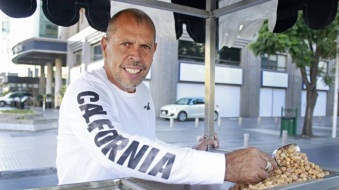 Se casó en EEUU, vino a Chile el año 2001 con la intención de quedarse con toda su familia, a hacer lo que más le gusta y sabe hacer, vender maní. Al principio acá le fue muy bien, era un referente a nivel de emprendedores, participó dando conferencias.Ahora, ha tenido que partir casi de cero en Chile, pues lo perdió casi todo, confiesa que se ha equivocado mucho cometiendo errores emocionales y gastando mucho dinero sin planificación. Está dispuesto a conquistar nuevamente el mercado de la calle con nuevos proyectos, tiene deudas que pagar, le queda el espíritu y el carisma del mejor vendedor de maní del mundo. En estos momentos tiene 2 o 3 esquinas en Nueva York y unas pocas en Santiago de Chile, ni si quiera la famosa marca Nuts4Nuts es suya, no recibe plata por usar esa marcaMarcelo Guital, el hombre de las Aguas Benedictino que las vendió a la Coca Cola en el año 2008 por USD 5.000.000. Algo que caracteriza a Marcelo es la pasión que lo mueve para hacer sus negocios, cuando le preguntan en qué momento se estresa con tanto negocio, él responde que alguien con pasión disfruta lo que hace y no le queda tiempo para estresarse. Asimila su pasión con el Deporte, diciendo “¿tú crees que Djokovic está estresado con tanto Gran Slam que juega?”.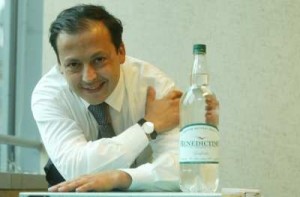 Es un hombre que ha fracasado, antes del éxito de la Benedictino cayó a DICOM por MM$400, pero ha fracasado inteligentemente, ya que ha aprendido del fracaso una enormidad y lo ha hecho más fuerte. Con su actual éxito muestra todo lo que aprendió cuando fracasóLa máxima que tiene Marcelo es “Para lograr el éxito hay que sacrificarse y trabajar duro”, ha dejado familia de lado en mucha ocasiones y recién ahora tendrá su primer hijo, luego de haber construido un imperio importante.Actualmente su empresa principal es Guital y Partners, emprendimiento dedicado a alimentos saludables. Su sueño es posicionar a Chile en el mercado mundial en la producción de frutas de alta calidad.Mientras  José Manuel Moller  estudiaba Ingeniería Comercial en la Universidad Católica, se fue a vivir a una población en la comuna de La Granja junto a tres amigos. Como estudiaban y trabajaban tenían bajos ingresos, lo cual los obligaba a comprar lo necesario para el día a día en pequeños formatos. José Manuel, el encargado en aquella época de realizar las compras para la casa, se dio cuenta que al comprar en el almacén de su barrio, terminaba pagando mucho más que si hubiera comprado los productos de mayor tamaño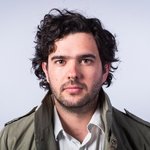 Buscando una solución frente a esta situación, José Manuel funda   Algramo. La idea original era crear una máquina que dispensara a granel la cantidad que el cliente quisiera comprar, para poder pagar un precio al por mayor por una pequeña cantidad. Estas máquinas se instalarían en los almacenes, ya que es en estos lugares donde se presenta el problema con mayor frecuencia.Roberto Astete y Cristian Olivares, los emprendedores detrás de Solubag, buscaron cambiar la fórmula química actual que se utiliza en todo el mundo para producir bolsas de plástico y experimentaron hasta hallar una solución basada en PVA (alcohol de polivinilo, soluble en el agua) que reemplaza a los derivados del petróleo, causantes de la indestructibilidad de los plásticos que han deteriorado el medio ambiente.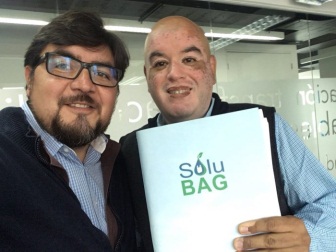 “El material base tiene distintos orígenes. Nosotros buscamos la posibilidad de bajar los costos de producción y eso nos llevó a experimentar con distintos proveedores para garantizar la calidad de nuestro producto y siempre ser amigables con el medioambiente”, dijo Astete, director general de la empresa.Con la modificación de la formula química las bolsas se deshacen y se diluyen en el agua sin causar perjuicio ni en el medioambiente ni en el propio líquido que las absorbe. "Lo que queda en el agua es carbono", aseguró Astete en la demostración donde sostuvo además que "no tiene ningún efecto en el cuerpo humano" y que el agua es incluso potable.Reflexiones: Te invito a partir de las situaciones presentadas a responder brevemente las siguientes preguntas y enviarlas por mail para retroalimentaciónEsta sección no tiene puntaje, la idea es que vincules las características estudiadas con los casos presentados en una reflexión personal que puede motivarte en una futura idea de emprendimiento.Según lo leído ¿Cuál es el título  que mejor representa el caso de Luis y su emprendimiento de Maní en Estados Unidos?Al observar la variedad de situaciones vividas por los emprendedores  ¿Cuál es la característica común que los representa? ArgumentaConocidas las historias de emprendimiento y destacando su tenacidad, esfuerzo y la capacidad de pasar desde una idea  a  una acción, ¿Cuál es el emprendimiento que mejor te representa? Argumenta¿Cuáles son los mayores obstáculos en común que tienen los emprendedores?, ArgumentaCuando hablamos del espíritu emprendedor nos referimos a un conjunto de elementos que definen a quien pasa de la iniciativa a la acción, podemos agruparlos en:a) Actitudes, cualidades y habilidades personalesExiste una duda que surge cada vez que se plantea el tema del emprendimiento ¿se puede aprender a emprender?, en respuesta a esta duda podemos indicar que:c) Es una combinación de características innatas y de instrucción técnica que apoye el desarrollo de una idea en acciónEl emprendedor tiene una gran cantidad de cualidades muy variadas una de ellas es la forma en como uno se percibe de manera positiva, conoce sus aptitudes y capacidades, esta descripción se refiere a:d) Confianza en uno mismoEn la descripción del emprendimiento se pasa de la idea a la acción, esto se realiza mediante la iniciación de actividades. La primera decisión es definir por constituirse como persona natural o persona jurídica. ¿Cuál es la principal diferencia entre estas dos formas de conformarse como empresa?a) Los derechos y obligaciones se asumen en forma personal en la persona naturalTodas las acciones ligadas a la formación de una empresa se encuentran claramente establecidas por ley, las normas asociadas a la iniciación de actividades se encuentra en:b) El Código TributarioPara realizar el trámite de formalización se debe acudir a una institución en específico para completar un formulario en particular. ¿Cuál es la institución y como se identifica el documento?b) Servicio de Impuestos Internos, formulario 4415Formalizar es uno de los hitos más importantes de una idea convertida en acción y claramente conlleva una serie de trámites que permitirán al emprendedor acceder a una serie de beneficios ¿Cuáles son las principales razones para formalizar un emprendimiento?d) Trabajar legalmente, acceder a formas de financiamiento, protección a los trabajadoresLamentablemente el emprendimiento de Luis no se logró mantener en el tiempo ¿Cuál sería una de las herramientas que le falto a Luis según lo planteado en el texto?d) Planificar el curso del negocioLuis claramente es un ejemplo de emprendedor y al conocer su historia resaltan muchas de sus cualidades ¿Cuál sería la principal característica de este emprendedor para reiniciar un emprendimiento? c) Espíritu de superaciónEn este caso el emprendedor fracaso y se debe reinventar para volver a iniciar un negocio ¿Cuáles son las ventajas de este emprendedor para incursionar en el mismo rubro? b) Comprende el entornoSegún la historia de Marcelo presentado en el texto ¿Cuál de las siguientes afirmaciones es falsa? a) Es necesario fracasar para obtener el éxitoSegún el actual panorama Guital tiene grandes pretensiones para el futuro. ¿Cuál de las siguientes sentencias representa su pensamiento? b) Crear una imagen país y ocuparse de sus metas personalesLos emprendimiento de Marcelo presentados en el texto tienen características en común, ¿Cuál de las siguientes alternativas logra representar el tipo de negocio de este emprendedor?d) Productos SaludablesEsta gran iniciativa de José Manuel tiene un origen que destaca el éxito del emprendimiento. ¿Cuál es el acierto en el inicio de esta idea? c) Comprender el entornoUna vez que ALGRAMO fue implementado en los almacenes ¿De qué manera este emprendimiento impacta en la comunidad? d) Acceso a precios más justosMuchos fueron los desafíos de este grupo de amigos para llevar a cabo la idea, ¿Cuál es la barrera más común entre los emprendedores?c) Contar con fuentes de financiamiento para el proyectoEn el texto se presenta una iniciativa de impacto mundial, según podemos concluir del texto la inspiración de los creadores de Solubag es: b) El cuidado medioambientalCada emprendimiento es fruto de la visión de uno o más emprendedores, se requieren cualidades que permitan superar las dificultades, en este caso podemos identificar la cualidad de: a) Creatividad